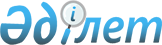 О внесении изменений в постановление Правительства Республики Казахстан от 30 ноября 2018 года № 799 "Об утверждении формы свидетельства об аккредитации, правил проведения аккредитации, оснований и порядка отмены аккредитации объединений субъектов частного предпринимательства и иных некоммерческих организаций и внесении изменений и дополнений в постановление Правительства от 28 декабря 2015 года № 1090 "Об утверждении Типового положения об экспертных советах по вопросам частного предпринимательства"
					
			Утративший силу
			
			
		
					Постановление Правительства Республики Казахстан от 2 сентября 2019 года № 651. Утратило силу постановлением Правительства Республики Казахстан от 17 июля 2023 года № 603.
      Сноска. Утратило силу постановлением Правительства РК от 17.07.2023 № 603 (вводится в действие по истечении десяти календарных дней после дня его первого официального опубликования).
      Правительство Республики Казахстан ПОСТАНОВЛЯЕТ:
      1. Внести в постановление Правительства Республики Казахстан  от 30 ноября 2018 года № 799 "Об утверждении формы свидетельства об аккредитации, правил проведения аккредитации, оснований и порядка отмены аккредитации объединений субъектов частного предпринимательства и иных некоммерческих организаций и внесении изменений и дополнений в постановление Правительства от 28 декабря 2015 года № 1090 "Об утверждении Типового положения об экспертных советах по вопросам частного предпринимательства" (САПП Республики Казахстан, 2018 г., № 66, ст. 392) следующие изменения:
      в Правилах проведения аккредитации, основаниях и порядке отмены аккредитации объединений субъектов частного предпринимательства и иных некоммерческих организаций, утвержденных указанным постановлением:
      пункты 3 и 4 изложить в следующей редакции:
      "3. Аккредитации подлежат объединения и организации.
      4. Аккредитация осуществляется государственными органами ежегодно после опубликования объявления о сроках осуществления аккредитации на государственном и русском языках.
      Объявления об осуществлении аккредитации публикуются в периодических печатных изданиях либо на официальных интернет-ресурсах государственных органов.".
      2. Настоящее постановление вводится в действие по истечении десяти календарных дней после дня его первого официального опубликования.
					© 2012. РГП на ПХВ «Институт законодательства и правовой информации Республики Казахстан» Министерства юстиции Республики Казахстан
				
      Премьер-МинистрРеспублики Казахстан 

А. Мамин
